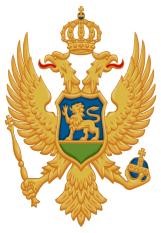 CRNA GORA Ministarstvo odbrane Broj: 06012-056/21-10128IZVJEŠTAJ O SPROVEDENIM KONSULTACIJAMA SA NEVLADINIM ORGANIZACIJAMA U OBLASTI BORBE PROTIV KORUPCIJE I ORGANIZOVANOG KRIMINALAUVOD                                                          U skladu sa članom 79 Zakona o državnoj upravi  i članom 12  Uredbe o izboru predstavnika nevladinih organizacija u radna tijela organa državne uprave i sprovođenju javne rasprave u pripremi zakona i strategija, a u vezi  člana  32a Zakona o nevladinim organizacijama, Ministarstvo odbrane  je dana 3. decembra 2021. godine,  raspisalo Javni poziv zainteresovanim nevladinim organizacijama za oblast borba protiv korupcije i organizovanog kriminala u cilju sačinjavanja sektorskih analiza za utvrđivanje predloga prioritetnih oblasti od javnog interesa i potrebnih sredstava za finansiranje projekata i programa nevladinih organizacija. Nevladine organizacije su imale mogućnost da dostave svoje komentare i sugestije elektronskim putem do 18. decembra 2021. godine, u skladu sa Uredbom.  U elektronskoj formi svoje sugestije i komentare dostavila je NVO Institut alternativa. PREDLOZI, SUGESTIJE I KOMENTARI DATI NA NACRT SEKTORSKE ANALIZE Tim Instituta alternativa iznio je svoje sugestije i komentare, koje su dostavili elektronskim putem. Komentari se odnose u dijelu Opisa načina doprinosa nevladinih organizacija u rješavanju problema, pored navedene, dodaju i sledeće aktivnosti:  - Monitoring sprovođenja i izvještavanja o sprovođenju Plana integriteta Ministarstva  odbrane i Vojske Crne Gore (2021-2023);- analiza funkcionisanja spoljašnjeg nadzora nad sektorom odbrane;- analiza upravljanja ljudskim resursima u sektoru odbrane;- monitoring sprovođenja unutrašnjih kontrola u oblasti odbrane;- zapošljavanje, napredovanje i procjena učinka u sektoru odbrane.Obrazloženje:Oblast integriteta u sektoru odbrane je u strateškim dokumentima „Strategija nacionalne bezbjednosti Crne Gore“ (“Službeni list Crne Gore”, br. 085/18 od 27.12.2018) i „Strategija odbrane Crne Gore Akcionim Planom za period 2019-2022“ prepoznata kao vrlo važna. U oba dokumenta se ističe da su institucionalni i integritet svakog pojedinca od presudne važnosti za cjelokupan odbrambeni sistem, te da se neprekidnim unapređivanjem integriteta obezbjeđuje veća transparentnost, efikasnost i efektivnost cjelokupnog sistema, od planiranja, preko obuke i opremanja, do izvođenja operacija u kompleksnim bezbjednosnim okruženjima, uz istovremeno smanjenje rizika za pojavu korupcije. Konkretne aktivnosti za unapređenje integriteta u sektoru odbrane Crne Gore predviđene kroz implementaciju mjera Plana integriteta u Ministarstvu odbrane i Vojsci Crne Gore i NATO politike izgradnje integriteta. Zapošljavanje, napredovanje i procjena učinka zaposlenih u sektoru odbrane su posebno važni aspekti, s obzirom na to da od toga u kojoj mjeri je upravljanje ljudskim resursima zasnovano na zaslugama, u velikoj mjeri zavisi i ukupan integritet sektora odbrane.ODGOVOR OBRAĐIVAČA Dobijene sugestije od NVO Instituta alternativa su djelimično unešene u konačni prijedlog teksta sektorske analize. Napominjemo da su aktivnosti pod rednim brojevima 1. i 2. u redu i prejedlozi za iste su uvrštene u analizu.U vezi aktivnosti pod rednim brojevima 3. i 5. smatramo da  ne bi trebalo da budu predmet analize, iz razloge što je u toku izrada nove Strategije upravljanja ljudskim resursima, koja obuhvata analizu stanja i prethodne prakse. Navedenu strategiju Ministarstvo odbrane izrađuje u saradnju sa Centrom za integritet u sektoru odbrane iz Norveške (CIDS). Takođe, u planu je i izrada Akcionog plana, koji će dati smjernice za unapređenje procesa zapošljavanja, unapređivanja i slično. Kada je u pitanju 4. aktivnost, Državna revizorska institucija je dala detaljne smjernice za unaprjeđenje ove oblasti, te smatramo da ni nju ne bi trebalo dodavati, naročito imajući u vidu ograničenja koja se odnose na popunjenost Odjeljenja za poslove unutrašnje revizije. ZAKLJUČAK OBRAĐIVAČA Cijenjeći iskustvo i interesovanje  nevladine organizacije Institut alternativa na dostavljene prijedloge, ukazujemo da će ovo ministarstvo svakako, prilikom izrade narednih sektorskih analiza nastojati da uvaži, i shodno mogućnostima, uvrsti prjedloge navedene nevladine organizacije.Ministarstvo odbrane 